COMMENT NE PAS SE PERDRE EN SORBONNE ?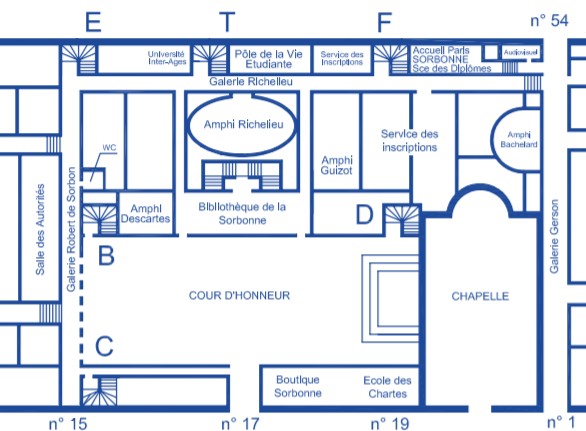 CENTRE D’HISTOIRE DU XIXe SIÈCLEU N I V E R S I T É S P A R I S I - P A R I S I VDoctoriales 2017RUE DE LA SORBONNE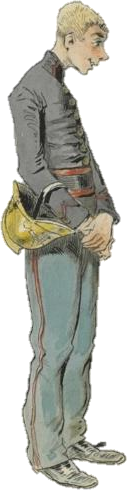 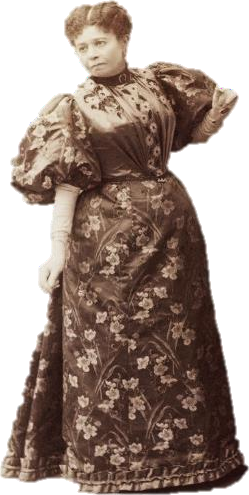 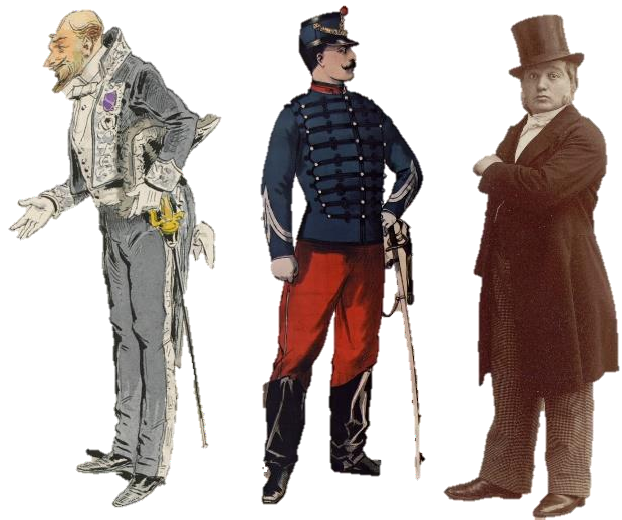 AMPHITHÉÂTRE CHASLES : ESCALIER E, 3e ÉTAGECOMITÉ SCIENTIFIQUEJacques BURY, Daria ERMOLAEVA, Claire-Lise GAILLARD, Elsa GENARD et Pierre PORCHER, Doctorants aux Universités Panthéon-Sorbonne et Paris-Sorbonne pagedixneuf@gmail.comAVEC LE SOUTIEN DEDominique KALIFA et Jacques-Olivier BOUDON,Directeurs du Centre d’histoire du XIXe siècle (EA 3550)Images en 1re de couverture : Bibliothèque nationale de France [gallica.bnf.fr]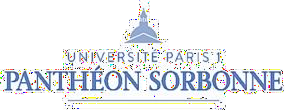 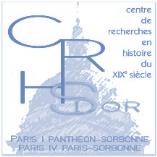 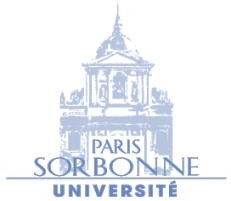 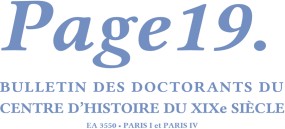 9h00-12h30 • « Faire profession »Sous la présidence de Marie-Emmanuelle CHESSEL14h00-16h30 • « Les sources médiatiques »Sous la présidence de Marie-Ève THERENTYSAMEDI 13 MAI 2017Amphithéâtre Chasles, en SorbonneMATINÉE • 9h-12h30« FAIRE PROFESSION »Sous la présidence de Marie-Emmanuelle CHESSEL,Directrice de recherche au CNRS, Centre de sociologie des organisations, IEP de Paris9h00 • Accueil des participants9h20-9h30 • Introduction par la présidente de séance9h30-9h50 • François-Xavier MARTISCHANGUniversité de Lorraine, Centre de recherche universitaire lorrain d’histoire (EA 3945)« Construction professionnelle et interactions sociales : le cas des préfets et sous-préfets lorrains au XIXe siècle (1800-1870) »9h50-10h10 • Jacques BURYUniversité Paris-Sorbonne, Centre d’histoire du XIXe siècle (EA 3550)« Être sapeur-pompier à Paris au XIXe  siècle : naissance et affirmation d’une profession (années 1810-années 1900) »10h10-10h30 • Mathieu MARLYUniversité de Lille III, IRHiS (UMR 8529)« Faire profession des armes ? L’échec de la professionnalisation dans les rangs de l’armée française à la fin du XIXe siècle »10h30-11h00 • Échanges avec l’auditoire11h00-11h20 • Pause11h20-11h40 • Marie GOUPIL-LUCAS-FONTAINEUniversité Panthéon-Sorbonne, Centre d’histoire du XIXe siècle (EA 3550)« Chanteur de genre. Genre artistique et identité professionnelle des artistes lyriques au café-concert (1880-1914) »11h40-12h00 • Laëtitia CORBIEREUniversité de Lille III, IRHiS (UMR 8529)« Les impresarios, construction transnationale d’une profession »12h00-12h30 • Échanges avec l’auditoire12h30-14h00 • Pause déjeunerAPRÈS-MIDI • 14h-16h30« LES SOURCES MÉDIATIQUES »Sous la présidence de Marie-Ève THERENTY,Professeure de Littérature française, Université Paul-Valéry, Montpellier III14h00-14h10 • Introduction par la présidente de séance14h10-14h30 • Léo DUMONTUniversité Panthéon-Sorbonne, Centre d’histoire du XIXe siècle (EA 3550)« L’Union sociale : faire campagne contreles démocrates-socialistes par la presse au printemps 1849 »14h30-14h50 • Arnaud DESVIGNESUniversité Paris-Sorbonne, Centre d’histoire du XIXe siècle (EA 3550)« Quand les acteurs de la réforme universitaire "croisent le fer" dans les journaux ; l’exemple de la période 1968-1984 »14h50-15h10 • Pause15h10-15h30 • Céline LORIOUUniversité Panthéon-Sorbonne, Centre d’histoire du XIXe siècle (EA 3550)« Les archives radiophoniques comme sourcespour l’historiographie ? Le cas des émissions d’histoirede la radio française (1951-2014) »15h30-15h50 • Habiba CHABOUUniversité Panthéon-Sorbonne, Centre d’histoire du XIXe siècle (EA 3550)« La Nouba des femmes du Mont Chenoua (1978).Inventaire visuel de la domination coloniale chez Assia Djebar »15h50-16h20 • Échanges avec l’auditoire